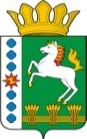 КОНТРОЛЬНО-СЧЕТНЫЙ ОРГАН ШАРЫПОВСКОГО РАЙОНАКрасноярского краяЗаключениена проект Решения Шарыповского районного Совета депутатов «О внесении изменений в Решение районного Совета депутатов от 06.12.2018 № 32/286р «О районном бюджете на 2019 год и плановый период 2020-2021 годов» (в ред. от 07.02.2019 № 33/294р, от 27.06.2019 № 38/320р, от 22.10.2019 № 42/339р)25 ноября 2019 год 									№ 127Основание для проведения экспертизы: ст. 157 Бюджетного  кодекса Российской Федерации, ст. 9 Федерального закона от 07.02.2011 № 6-ФЗ «Об общих принципах организации и деятельности контрольно – счетных органов субъектов Российской Федерации и муниципальных образований», ст. 15 Решения Шарыповского районного Совета депутатов от 20.09.2012 № 31/289р «О внесении изменений и дополнений в Решение Шарыповского районного Совета депутатов от 21.06.2012 № 28/272р «О создании Контрольно – счетного органа Шарыповского района» (в ред. от 20.03.2014 № 46/536р, от 25.09.2014 № 51/573р, от 26.02.2015 № 56/671р) и в соответствии со стандартом организации деятельности Контрольно – счетного органа Шарыповского района СОД 2 «Организация, проведение и оформление результатов финансово – экономической экспертизы проектов Решений Шарыповского районного Совета депутатов и нормативно – правовых актов по бюджетно – финансовым вопросам и вопросам использования муниципального имущества и проектов муниципальных программ» утвержденного приказом Контрольно – счетного органа Шарыповского района от 16.12.2013 № 29.Цель экспертизы: определение достоверности и обоснованности показателей вносимых изменений в Решение Шарыповского районного Совета депутатов «О внесении изменений в Решение районного Совета депутатов от 06.12.2018 № 32/286р «О районном бюджете на 2019 год и плановый период 2020-2021  годов».Предмет экспертизы: проект Решения Шарыповского районного Совета депутатов «О внесении изменений в Решение районного Совета депутатов от 06.12.2018 № 32/286р «О районном бюджете на 2019 год и плановый период 2020-2021 годов» с приложениями и пояснительной запиской.Представленный на экспертизу проект Решения Шарыповского районного Совета депутатов «О внесении изменений в Решение районного Совета депутатов от 06.12.2018 № 32/286р «О районном бюджете на 2019 год и плановый период 2020-2021 годов» (в ред. от 07.02.2019 № 33/294р, от 27.06.2019 № 38/320р, от 22.10.2019 № 42/339р) направлен в Контрольно – счетный орган Шарыповского района 22 ноября 2019 года. Разработчиком данного проекта Решения является финансово – экономическое управление администрации Шарыповского района.Мероприятие проведено 22 – 25 ноября  2019 года.В ходе подготовки заключения Контрольно – счетным органом Шарыповского района были проанализированы следующие материалы:- проект Решения Шарыповского районного Совета депутатов «О внесении изменений в Решение районного Совета депутатов от 06.12.2018 № 32/286р «О районном бюджете на 2019 год и плановый период 2020-2021 годов»;-  решение Шарыповского районного Совета депутатов от 06.12.2018 № 32/286р «О районном бюджете на 2019 год и плановый период 2020-2021 годов» (в ред. от 07.02.2019 № 33/294р, от 27.06.2019 № 38/320р, от 22.10.2019 № 42/339р).При проведении экспертизы проекта Решения проведены:- оценка соответствия внесенного проекта Решения сведениям и документам, явившимся основанием его составления;- оценка соответствия текстовой части и структуры проекта Решения требованиям бюджетного законодательства Российской Федерации;- анализ предлагаемых изменений бюджетных ассигнований по доходам, расходам и источникам финансирования дефицита бюджета, оценка обоснованности таких изменений.В результате экспертизы проекта Решения и финансово – экономических обоснований предлагаемых к утверждению увеличений бюджетных ассигнований по расходам бюджета, подтверждающих потребность выделения дополнительных ассигнований в указанных в проекте Решения суммах по средствам местного и краевого бюджетов установлено:Представленным проектом Решения предлагается изменить основные характеристики бюджета муниципального образования Шарыповский район на 2019 год, внести изменения в текстовую часть и приложения к Решению о бюджете, изложив их в новой редакции в соответствии с представленным проектом Решения.Предлагаемые к утверждению изменения текстовой части Решения о бюджете соответствуют бюджетному законодательству и законодательно установленным полномочиям органов местного самоуправления.Предлагаемые в проекте Решения изменения основных характеристик бюджета муниципального образования Шарыповский район представлены в таблице 1.Изменение основных характеристик бюджета муниципального образования Шарыповский район на 2019 годТаблица 1(руб.)Согласно проекту Решения прогнозируемый общий объем доходов районного бюджета уменьшается  на 5 591 601,01 руб. (0,72%).Анализ изменения доходной части бюджета за 2019 годТаблица 2(руб.)Налоговые и неналоговые доходы увеличиваются на 500 000,00 руб. (0,19%), в том числе:Налог на прибыль увеличивается на 4 022 112,00 руб. (1,82%) за счет увеличения заработной платы. Налоги на товары (работы, услуги) реализуемые на территории РФ  увеличиваются на 21 120,00 руб. (18,89%) изменение бюджетных назначений с учетом информации о фактическом поступлении за 2019 год.Налоги на совокупный доход увеличиваются на 1 751 110,00 руб. (110,77%), в том числе:- в сумме 300 000,00 руб. по налогу на вмененный доход для отдельных видов деятельности в связи с увеличением значения корректирующего коэффициента базовой доходности, учитывающего совокупность особенностей ведения предпринимательской деятельности;- в сумме 1 415 110,00 руб. по единому сельскохозяйственному налогу с учетом фактического  поступления за 9 месяцев 2019 года, данное увеличение носит единовременный характер по итогам камеральной проверки ИФНС № 12 за 2015-2016 годы.Государственная пошлина уменьшается на 795 000,00 руб. (99,37%) по данным главного администратора доходов (администрация Шарыповского района) с учетом фактических поступлений.  Доходы от использования имущества, находящегося в государственной и муниципальной собственности увеличиваются на 718 730,00 руб. (4,67%) на основании информации главного администратора доходов районного бюджета с учетом данных о начисленной арендной платы, о фактическом поступлении текущих платежей и поступлений в погашении имеющейся задолженности.Платежи при пользовании природными ресурсами уменьшаются на 6 581 770,00 руб. (34,04%) с учетом фактических поступлений за 2019 год.Доходы от оказания платных услуг и компенсации затрат государства увеличиваются на 206 708,00 руб. (11,27%) за счет возврата по невыполнению условий соглашения на получение субсидий.Доходы от продажи материальных и нематериальных активов увеличиваются на 555 740,00 руб. (21,93%) с учетом фактических поступлений за 2019 год.Доходы от штрафов, санкций и возмещения ущерба увеличиваются на 600 000,00 руб. (85,71%) с учетом фактических поступлений за 2019 год.Прочие неналоговые доходы увеличиваются на 1 250,00 руб. в связи с возвратом остатка средств по избирательной кампании (выборы на должность главы поселения).Субсидии бюджетам субъектов РФ  и муниципальных образований (межбюджетные субсидии) уменьшаются на 4 580 901,01 руб. или на 3,67%.Субвенции бюджетам РФ и муниципальных образований уменьшаются на 1 510 699,99 руб. или на 0,46%.Изменения в доходной части бюджета обоснованы и достоверны.Общий объем расходов бюджета проектом Решения предлагается уменьшить на 5 492 485,53 руб. (0,68%).Проектом Решения предусмотрено перераспределение бюджетных ассигнований по расходам бюджета по разделам, подразделам классификации расходов бюджета, ведомствам, видам расходов. Перераспределение бюджетных ассигнований осуществляется на основании статьи 6 Решения Шарыповского районного Совета депутатов от 06.12.2018 № 32/286р «О районном бюджете на 2019 год и плановый период 2020-2021 годов». Необходимость в перераспределении бюджетных ассигнований для нужд муниципальных учреждений, предусмотренных в проекте Решения, в целом подтверждена документами. Дополнительных денежных средств из бюджета не потребовалось. Анализ предлагаемых к утверждению и перераспределению показателей плановых значений по расходам бюджета в разрезе функциональной классификации расходов представлены в таблице 3.Изменения показателей плановых значений по расходам в разрезе функциональной классификации расходов бюджета на 2019 год Таблица 3 (руб.)В проекте Решения основные изменения планируются по следующим разделам классификации расходов бюджета.Раздел «Общегосударственные вопросы» (0100) - бюджетные ассигнования уменьшены на 495 031,70 руб. или на 0,74% от утвержденного бюджета. По подразделу 0104 «Функционирование Правительства Российской Федерации, высших исполнительных органов государственной власти субъектов Российской Федерации, местных администраций»  увеличение бюджетных ассигнований в сумме 10 195,00 руб. или (0,03%) на региональные выплаты и выплаты, обеспечивающие уровень заработной платы работников бюджетной сферы не ниже размера минимальной заработной платы (минимального размера оплаты труда).По подразделу 0106 «Обеспечение деятельности финансовых, налоговых и таможенных органов и органов финансового (финансово-бюджетного) надзора» уменьшение бюджетных ассигнований в сумме 18 551,11 руб. (0,17%) в связи с экономией расходов Контрольно – счетным органом Шарыповского района.По подразделу 0113 «Другие общегосударственные вопросы» уменьшение бюджетных ассигнований в сумме 486 675,59 руб. на 2,70% в связи с перераспределением бюджетных ассигнований.Раздел «Национальная экономика» (0400) - уменьшение бюджетных ассигнований в сумме 5 323 954,01 руб. или на 8,00% от утвержденного бюджета.По подразделу 0406 «Водное хозяйство» уменьшение бюджетных ассигнований в сумме 2 333 954,01 руб. или 50,07% по мероприятию в области обеспечения капитального ремонта, реконструкции и строительства гидротехнических сооружений.По подразделу 0412 «Другие вопросы в области национальной экономики» уменьшение бюджетных ассигнований в сумме 2 990 000,00 руб. по подготовки документов территориального планирования и градостроительного зонирования (внесение в них изменений), разработки документации по планировки территории. Раздел «Жилищно – коммунальное хозяйство» (0500) - уменьшение бюджетных ассигнований на 1 497 522,41 руб. или на 2,68% от утвержденного бюджета. По подразделу 0501 «Жилищное хозяйство» уменьшение бюджетных ассигнований в сумме 149 066,70 руб. или на 12,79%. По подразделу 0502 «Коммунальное хозяйство» уменьшение бюджетных ассигнований в сумме 2 103 333,71 руб. или на 9,60%.По подразделу 0503 «Благоустройство» увеличение бюджетных ассигнований в сумме 602 380,00 руб. или на 8,52%..По подразделу 0505 «Другие вопросы в области жилищно-коммунального хозяйства» увеличение бюджетных ассигнований в сумме 152 498,00 руб. или на 0,59%.Раздел «Образование» (0700) - увеличение бюджетных ассигнований на 646 769,59 руб. или 0,15% от утвержденного бюджета.По подразделу 0701 «Дошкольное образование» уменьшение в сумме 103 560,00 руб. (0,12%) в связи с экономией бюджетных ассигнований.По подразделу 0702 «Общее образование» увеличение бюджетных ассигнований в сумме 322 021,51 руб. (0,12%) на повышение оплаты труда на 4,3% с 01 октября 2019 года.По подразделу 0703 «Дополнительное образование детей» увеличение бюджетных ассигнований в сумме 534 900,00 руб. (1,79%) на повышение оплаты труда на 4,3% с 01 октября 2019 года.По подразделу 0707 «Молодежная политика и оздоровление детей» уменьшение в сумме 108 031,92 руб. (1,66%) в связи с экономией бюджетных ассигнований.По подразделу 0709 «Другие вопросы в области образования» увеличение бюджетных ассигнований в сумме 1 440,00 руб. (0,01%). Раздел «Культура, кинематография» (0800) - увеличение бюджетных ассигнований на 700 546,00 руб. или на 0,93% от утвержденного бюджета.По подразделу 0801 «Культура» увеличение бюджетных ассигнований в сумме 688 000,00 руб. (1,02%) на увеличение муниципального задания МБУ «ЦКС Шарыповского района».По подразделу 0804 «Другие вопросы в области культуры, кинематографии» увеличение бюджетных ассигнований в сумме 12 546,00 руб. (0,16%).Раздел «Здравоохранение» (0900) – уменьшение бюджетных ассигнований в сумме 60 747,00 руб. (68,40%) по организации и проведению акарицидных обработок мест массового отдыха.Раздел «Социальная политика» (1000) - увеличение бюджетных ассигнований на 54 100,00 руб. или 0,11% от утвержденного бюджета.По подразделу 1002 «Социальное обслуживание населения» увеличение бюджетных ассигнований в сумме 50 500,00 руб. (0,21%) по заработной плате социальным работникам.По подразделу 1006 «Другие вопросы в области социальной политики» увеличение бюджетных ассигнований в сумме 3 600,00 руб. (0,05%).Раздел 1100 «Физическая культура и спорт» (1100) - увеличение бюджетных ассигнований в сумме 422 754,00 руб. или на 1,84% от утвержденного бюджета.По подразделу 1101 «Физическая культура» увеличение бюджетных ассигнований в сумме 426 254,44 руб. (3,62%) на повышение оплаты труда на 4,3% с 01 октября 2019 года.По подразделу 1105 «Другие вопросы в области физической культуры и спорта» уменьшение в сумме 3 500,44 руб. (0,09%) в связи с экономией бюджетных ассигнований.Раздел 1400 «Межбюджетные трансферты общего характера бюджетам субъектов Российской Федерации и муниципальных образований» увеличение бюджетных ассигнований в сумме 60 600,00 руб. или на 0,15% от утвержденного бюджета.           По подразделу 1403 «Прочие межбюджетные трансферты общего характера» увеличение бюджетных ассигнований в сумме 60 600,00 руб. (0,62%), на межбюджетные трансферты для регулирования сбалансированности бюджетов поселений при осуществлении полномочий по решению вопросов местного значения и на осуществление социально-значимых расходов капитального характера.Дефицит районного бюджета увеличился на 99 115,48 руб. и составил в сумме 30 191 985,49 руб. Источники финансирования дефицита районного бюджета увеличились и составили в сумме на 99 115,48 руб. и составил в сумме 30 191 985,49 руб.Ограничения, установленные Бюджетным кодексом РФ к отдельным видам расходов, источников финансирования дефицита бюджета в проекте Решения соблюдены.Пункт 2 статьи 11 излагается в новой редакции «иные межбюджетные трансферты на осуществление социально – значимых расходов капитального характера в 2019 году в сумме 17 242 734,00 рублей согласно приложению 14 к Решению.Предусмотреть резерв на осуществление социально значимых расходов капитального характера в 2019 году в сумме 202 646,00 рублей, в 2020 году 0,00 рублей, в 2021 году 0,00 рублей.Нераспределенные между поселениями района иные межбюджетные трансферты на осуществление социально значимых расходов капитального характера могут быть распределены администрацией Шарыповского района между поселениями района на те же цели в процессе исполнения районного бюджета без внесения изменений в настоящее решение, в порядке, установленном администрацией Шарыповского района».Пункт 2 статьи 11 дополняется следующим подпунктом:«17) иные межбюджетные трансферты бюджетам поселений на повышение минимальных размеров окладов (должностных окладов), ставок заработной платы работников бюджетной сферы края, которым предоставляется региональная выплата, и выплату заработной платы отдельным категориям работников бюджетной сферы края в части, соответствующей размерам заработной платы, установленным для целей расчета региональной выплаты, в связи с повышением размеров их оплаты труда в 2019 году в сумме 60 600,00 руб. согласно приложению 29 к Решению.».В статью 12 «Межбюджетные трансферты районному бюджету из других бюджетов бюджетной системы Российской Федерации» вносятся следующие изменения. Таблица 4(руб.)Пункт 1 статьи 14 излагается в новой редакции:«Утвердить объем бюджетных ассигнований дорожного фонда Шарыповского района на 2019 год в сумме 14 722 216,61 руб., на 2020 год в сумме 4 030 000,00 руб., на 2021 год в сумме 4 198 700,00 руб.». В пункт 2 статьи 18 «Муниципальный долг Шарыповского района» вносятся следующие изменения:Таблица 5(руб.)Изменяется нумерация приложений к Решению. Приложения 1,2,4,5,6,7,14 к Решению изложены в новой редакции согласно приложениям 1-7 к проекту Решения.Дополнить Решение приложениями 29 согласно приложениям 8 к настоящему Решению.Разработчиками данного проекта Решения соблюдены все нормы и правила по юридическо – техническому оформлению нормативно – правовых актов Шарыповского района.На основании выше изложенного Контрольно – счетный орган  Шарыповского района предлагает Шарыповскому районному Совету депутатов принять проект Решения Шарыповского районного Совета депутатов «О внесении изменений в Решение районного Совета депутатов от 06.12.2018 № 32/286р «О районном бюджете на 2019 год и плановый период 2020-2021 годов» (в ред. от 07.02.2019 № 33/294р, от 27.06.2019 № 38/320р, от 22.10.2019 № 42/339р).Председатель Контрольно – счетного органа						Г.В. СавчукАудиторКонтрольно – счетного органа						И.В. Шмидтнаименование показателяосновные характеристики бюджета на 2019 годосновные характеристики бюджета на 2019 годосновные характеристики бюджета на 2019 годосновные характеристики бюджета на 2019 годнаименование показателядействующее Решение о бюджетеРешение о бюджете с учетом предлагаемых измененийизменение% измененияпрогнозируемый общий объем доходов районного бюджета774 245 583,80768 653 982,79- 5 591 601,0199,28общий объем расходов районного бюджета804 338 453,81798 845 968,28- 5 492 485,5399,32дефицит районного бюджета 30 092 870,0130 191 985,49+ 99 115,48100,33источники финансирования дефицита районного бюджета30 092 870,0130 191 985,49+ 99 115,48100,33наименование вида доходовпредыдущая редакцияпредлагаемая редакцияотклонение %налоговые и неналоговые доходы, в том числе263 511 754,00264 011 754,00500 000,00100,19налог на прибыль221 220 034,00225 242 146,004 022 112,00101,82налоги на товары (работы, услуги) реализуемые на территории РФ111 800,00132 920,0021 120,00118,89налоги на совокупный доход1 580 890,003 332 000,001 751 110,00210,77государственная пошлина800 000,005 000,00-795 000,000,63доходы от использования имущества, находящегося в государственной  и муниципальной собственности15 393 900,0016 112 630,00718 730,00104,67платежи при пользовании природными ресурсами19 337 070,0012 755 300,00- 6 581 770,0065,96доходы от оказания платных услуг и компенсации затрат государства1 833 800,002 040 508,00206 708,00111,27доходы от продажи материальных и нематериальных активов2 534 260,003 090 000,00555 740,00121,93штрафы, санкции, возмещение ущерба700 000,001 300 000,00600 000,00185,71прочие неналоговые доходы0,001 250,001 250,00100,00безвозмездные поступления, в том числе:510 733 829,80504 642 228,79- 6 091 601,0198,81дотации бюджетам бюджетной системы РФ22 905 800,0022 905 800,000,00100,00субсидии бюджетам субъектов РФ  и муниципальных образований (межбюджетные субсидии)124 955 450,56120 374 549,55- 4 580 901,0196,33субвенции бюджетам РФ и муниципальных образований329 000 526,32327 489 826,33- 1 510 699,9999,54иные межбюджетные трансферты22 944 212,9222 944 212,920,00100,00прочие межбюджетные трансферты, передаваемые бюджетам муниципального района2 415 300,002 415 300,000,00100,00прочие безвозмездные поступления от других бюджетов бюджетной системы10 927 840,0010 927 840,000,00100,00ИТОГО774 245 583,80768 653 982,79- 5 591 601,0199,28Наименование главных распорядителей и наименование показателей бюджетной классификацииРаздел-подразделПервоначально утвержденные бюджетные назначения на годУтвержденные бюджетные назначения на год по отчету об исполнении бюджетаотклонение% отклонения123567ОБЩЕГОСУДАРСТВЕННЫЕ ВОПРОСЫ010066 881 657,6466 386 625,94-495 031,7099,26Функционирование высшего должностного лица субъекта Российской Федерации и муниципального образования01021 625 031,001 625 031,000,00100,00Функционирование законодательных (представительных) органов государственной власти и представительных органов муниципальных образований0103987 270,00987 270,000,00100,00Функционирование Правительства Российской Федерации, высших исполнительных органов государственной власти субъектов Российской Федерации, местных администраций010434 102 413,0534 112 608,0510 195,00100,03Судебная система01058 600,008 600,000,00100,00Обеспечение деятельности финансовых, налоговых и таможенных органов и органов финансового (финансово-бюджетного) надзора010611 130 956,0011 112 404,89-18 551,1199,83Резервные фонды01111 000 000,001 000 000,000,00100,00Другие общегосударственные вопросы011318 027 387,5917 540 712,00-486 675,5997,30НАЦИОНАЛЬНАЯ ОБОРОНА02001 943 000,001 943 000,000,00100,00Мобилизационная и вневойсковая подготовка02031 943 000,001 943 000,000,00100,00НАЦИОНАЛЬНАЯ БЕЗОПАСНОСТЬ И ПРАВООХРАНИТЕЛЬНАЯ ДЕЯТЕЛЬНОСТЬ03005 203 213,005 203 213,000,00100,00Защита населения и территории от чрезвычайных ситуаций природного и техногенного характера, гражданская оборона03094 694 254,004 694 254,000,00100,00Обеспечение пожарной безопасности0310508 959,00508 959,000,00100,00НАЦИОНАЛЬНАЯ ЭКОНОМИКА040067 339 590,5362 015 636,52-5 323 954,0192,09Сельское хозяйство и рыболовство04053 693 864,003 693 864,000,00100,00Водное хозяйство04064 661 000,002 327 045,99-2 333 954,0149,93Транспорт040822 108 900,0022 108 900,000,00100,00Дорожное хозяйство (дорожные фонды)040916 068 057,4616 068 057,460,00100,00Другие вопросы в области национальной экономики041220 807 769,0717 817 769,07-2 990 000,0085,63ЖИЛИЩНО-КОММУНАЛЬНОЕ ХОЗЯЙСТВО050055 958 762,0154 461 239,60-1 497 522,4197,32Жилищное хозяйство05011 165 510,001 016 443,30-149 066,7087,21Коммунальное хозяйство050221 917 183,6119 813 849,90-2 103 333,7190,40Благоустройство05037 068 544,407 670 924,40602 380,00108,52Другие вопросы в области жилищно-коммунального хозяйства050525 807 524,0025 960 022,00152 498,00100,59ОБРАЗОВАНИЕ0700419 715 674,13420 362 443,72646 769,59100,15Дошкольное образование070185 504 488,0085 400 928,00-103 560,0099,88Общее образование0702279 620 974,30279 942 995,81322 021,51100,12Дополнительное образование детей070329 810 080,0030 344 980,00534 900,00101,79Молодежная политика и оздоровление детей07076 506 844,136 398 812,21-108 031,9298,34Другие вопросы в области образования070918 273 287,7018 274 727,701 440,00100,01КУЛЬТУРА, КИНЕМАТОГРАФИЯ080075 042 570,8275 743 116,82700 546,00100,93Культура080167 327 619,8268 015 619,82688 000,00101,02Другие вопросы в области культуры, кинематографии08047 714 951,007 727 497,0012 546,00100,16ЗДРАВООХРАНЕНИЕ0900158200,0097453,00-60 747,0061,60Другие вопросы в области здравоохранения 0909158 200,0097 453,00-60 747,0061,60СОЦИАЛЬНАЯ ПОЛИТИКА100049 696 463,1849 750 563,1854 100,00100,11Пенсионное обеспечение1001636 455,44636 455,440,00100,00Социальное обслуживание населения100223 912 010,4223 962 510,4250 500,00100,21Социальное обеспечение населения100314 758 997,3214 758 997,320,00100,00Охрана семьи и детства10043 576 200,003 576 200,000,00100,00Другие вопросы в области социальной политики10066 812 800,006 816 400,003 600,00100,05ФИЗИЧЕСКАЯ КУЛЬТУРА И СПОРТ110022 977 773,5023 400 527,50422 754,00101,84Физическая культура110111 759 769,0012 186 023,44426 254,44103,62Массовый спорт11027 432 860,507 432 860,500,00100,00Другие вопросы в области физической культуры и спорта11053 785 144,003 781 643,56-3 500,4499,91МЕЖБЮДЖЕТНЫЕ ТРАНСФЕРТЫ ОБЩЕГО ХАРАКТЕРА БЮДЖЕТАМ СУБЪЕКТОВ РОССИЙСКОЙ ФЕДЕРАЦИИ И МУНИЦИПАЛЬНЫХ ОБРАЗОВАНИЙ140039 421 549,0039 482 149,0060 600,00100,15Дотации на выравнивание бюджетной обеспеченности субъектов Российской Федерации и муниципальных образований140129 659 900,0029 659 900,000,00100,00Прочие межбюджетные трансферты общего характера14039 761 649,009 822 249,0060 600,00100,62Всего804 338 453,81798 845 968,28-5 492 485,5399,32действующее Решение о бюджетеРешение о бюджете с учетом предлагаемых измененийизменение% измененияпункт 2) субсидии из краевого бюджета в 2019 году124 955 450,56120 374 549,55- 4 580 901,0196,33пункт 3) субвенции из краевого бюджета в 2019 году329 000 526,32327 489 826,32- 1 510 700,0099,54действующее Решение о бюджетеРешение о бюджете с учетом предлагаемых измененийизменение% измененияпункт 2) Установить предельный объем муниципального долга Шарыповского района в 2020 году263 511 754,00264 011 754,00+ 500 000,00100,19